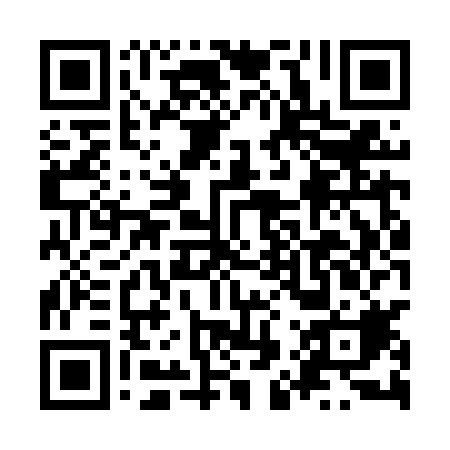 Ramadan times for Krzeslawice, PolandMon 11 Mar 2024 - Wed 10 Apr 2024High Latitude Method: Angle Based RulePrayer Calculation Method: Muslim World LeagueAsar Calculation Method: HanafiPrayer times provided by https://www.salahtimes.comDateDayFajrSuhurSunriseDhuhrAsrIftarMaghribIsha11Mon4:094:096:0011:473:415:365:367:2112Tue4:064:065:5811:473:425:385:387:2313Wed4:044:045:5511:473:435:395:397:2514Thu4:014:015:5311:473:455:415:417:2615Fri3:593:595:5111:463:465:435:437:2816Sat3:563:565:4911:463:485:455:457:3017Sun3:543:545:4611:463:495:465:467:3218Mon3:513:515:4411:463:505:485:487:3419Tue3:493:495:4211:453:525:505:507:3620Wed3:463:465:4011:453:535:515:517:3821Thu3:443:445:3711:453:545:535:537:4022Fri3:413:415:3511:443:565:555:557:4223Sat3:383:385:3311:443:575:565:567:4424Sun3:363:365:3011:443:585:585:587:4625Mon3:333:335:2811:434:006:006:007:4826Tue3:303:305:2611:434:016:016:017:5027Wed3:283:285:2411:434:026:036:037:5228Thu3:253:255:2111:434:036:056:057:5429Fri3:223:225:1911:424:056:066:067:5630Sat3:193:195:1711:424:066:086:087:5831Sun4:174:176:1512:425:077:107:109:001Mon4:144:146:1212:415:087:117:119:032Tue4:114:116:1012:415:107:137:139:053Wed4:084:086:0812:415:117:157:159:074Thu4:054:056:0512:405:127:167:169:095Fri4:034:036:0312:405:137:187:189:116Sat4:004:006:0112:405:147:207:209:147Sun3:573:575:5912:405:167:217:219:168Mon3:543:545:5712:395:177:237:239:189Tue3:513:515:5412:395:187:257:259:2110Wed3:483:485:5212:395:197:267:269:23